TÍTULO DO TRABALHO: subtítulo do trabalhoNome completo dos autoresPalavras-chaves: No mínimo 3 (três) e no máximo 5 (cinco), em português ou espanhol, ligadas ao tema do trabalho, separadas por "ponto e vírgula", e que não devem estar presentes no título.1. FUNDAMENTAÇÕESAs citações de artigos (referências) no texto devem seguir as normas vigentes da (APA) American Psychological Association (Sobrenome, ano) ou (Sobrenome, ano: página) para cita textual.Deve justificar o problema estudado de forma clara, utilizando-se revisão de literatura. O último parágrafo deve conter as perguntas de pesquisa.Texto, texto, texto, texto, texto, texto, texto, texto, texto, texto, texto, texto, texto, texto, texto, texto, texto, texto, texto, texto, texto, texto, texto, texto, texto, texto, texto, texto, texto, texto, texto, texto, texto, texto, texto, texto, texto, texto, texto, texto, texto, texto, texto, texto, texto.Cita textual, cita textual, Cita textual, cita textual, Cita textual, cita textual, Cita textual, cita textual, Cita textual, cita textual, Cita textual, cita textual, Cita textual, cita textual, Cita textual, cita textual.2. OBJETIVOS/ HIPÓTESESHipóteses serão colocadas, se aplicável.3. MÉTODO A seção Metodologia deve ser concisa, mas suficientemente clara, de modo que o leitor entenda os procedimentos, as categorias e perspectivas de análise adotadas a comunicação. 4. RESULTADOSA seção Resultados e deve conter os dados obtidos, até o momento. As Tabelas e/ou Figuras (fotografias, gráficos, desenhos) devem apresentar qualidade necessária à boa reprodução. Devem ser inseridas no texto e numeradas. Nas Tabelas (sem negrito), o título deve ficar acima e nas Figuras (sem negrito), o título deve ficar abaixo.5. DISCUSSÕES E CONCLUSÕESA seção Discussão dos resultados deve estar baseada e comparada com a literatura utilizada no trabalho de pesquisa, indicando sua relevância, vantagens e possíveis limitações.A seção Conclusões deve ser elaborada com o verbo no presente do indicativo, em frases curtas, sem comentários adicionais e com base nos objetivos 6. REFERÊNCIASAs Referências bibliográficas, nota ao pé de página inicial não será contada nas 800 palavras totais.Na seção Referências bibliográficas devem ser listados apenas os trabalhos mencionados no texto, em ordem alfabética do sobrenome, pelo primeiro autor. Dois ou mais autores, separar por ponto e vírgula. Os títulos dos periódicos não devem ser abreviados. A ordem dos itens em cada referência deve obedecer às normas vigentes da American Psychological Association (APA).​​​​6ª Reunião Latinoamericana de Análise de Redes SociaisMendoza, 11-13 de setembro do 2019MODALIDADETrabalho oral     MODALIDADEBanner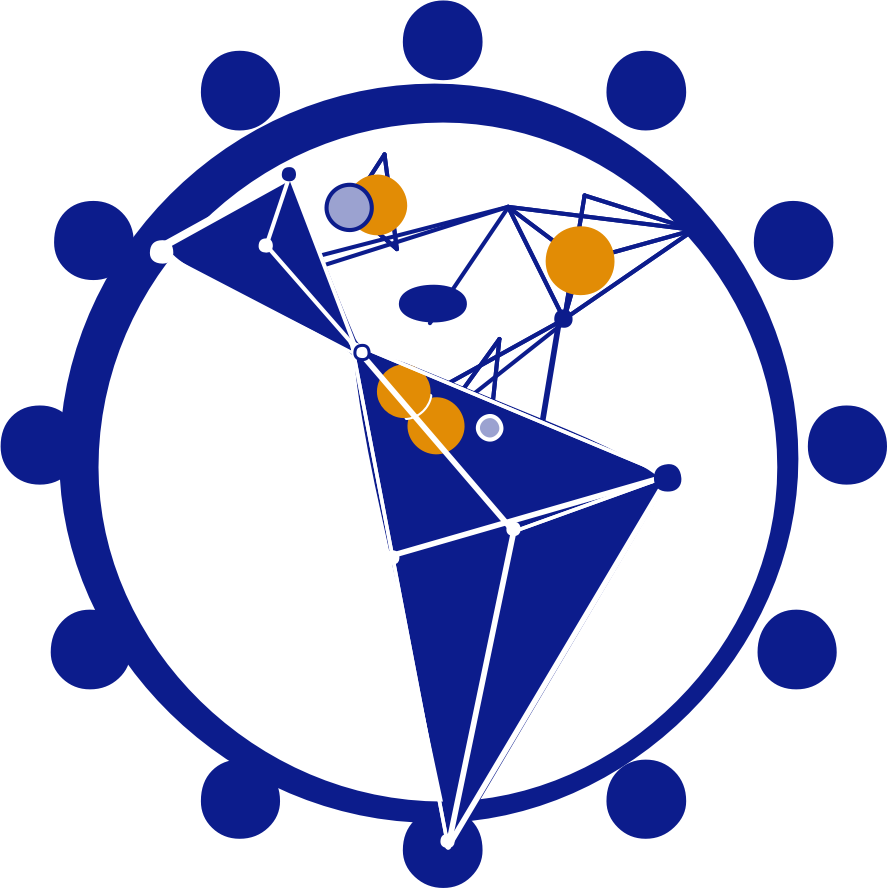 